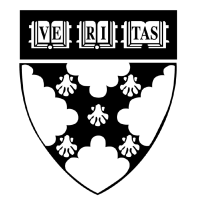 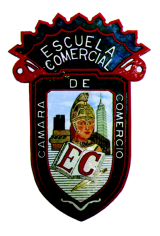 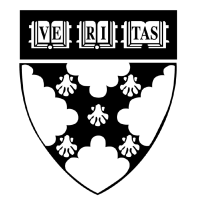 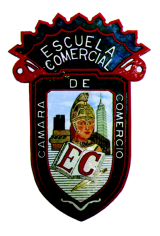 Tema:Libro de TextoActividad 1:1) Terminar resumen de libro de texto.  Págs. 45-473oA,del libro de texto subrayar ideas principales y responder preguntas de las páginas 100 a 105 y buscar la definición de Prólogo. Y sus diferentes formas de llamarlo, para el martes28. EspañolMateria: HistoriaProfesor: Jorge Mercado